Duplicate a SectionGo to the Section screenFind the section you want to copy	Search by Staff or Course ID/Title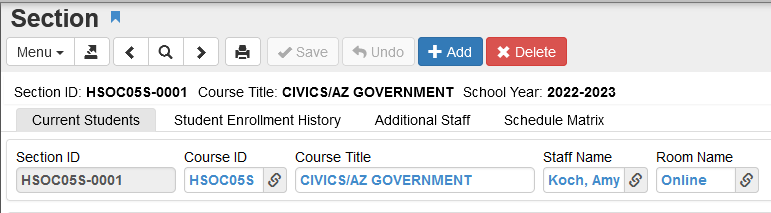 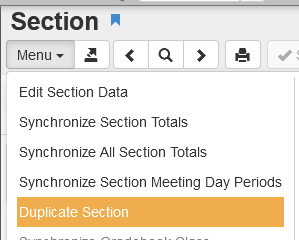 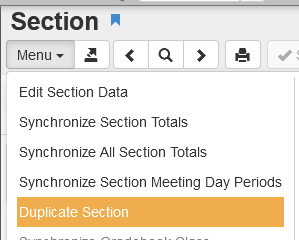 Go to MenuClick on Duplicate Section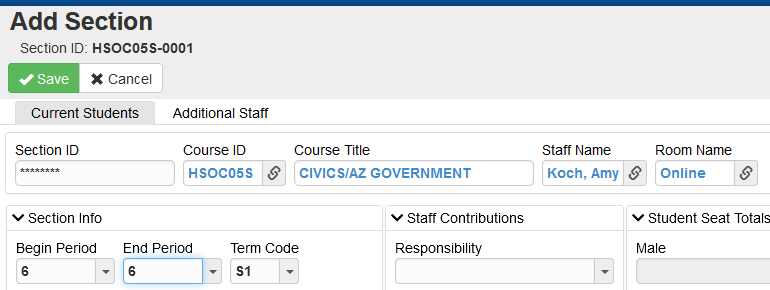 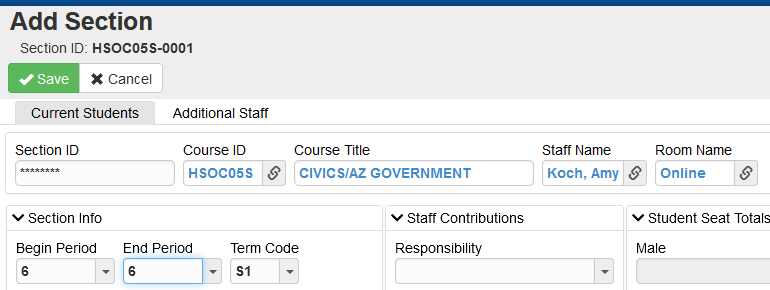 Update the Staff Name, Room Name, Begin/End Period, TermClick SaveNew section is now available **NEVER change the Course ID or Course Title using this method of creating sections